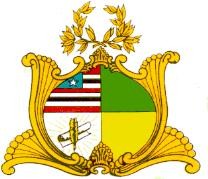 ASSEMBLEIA LEGISLATIVA DO ESTADO DO MARANHÃOGabinete do Deputado MARCOS CALDASINDICAÇÃO Nº	/2021Senhor Presidente,Nos termos do Art.152 do Regimento Interno da Assembleia Legislativa do Estado do Maranhão, solicitamos que a presente Indicação seja encaminhada ao Governo do Estado e ao senhor Secretário de Saúde do Estado do Maranhão - SES, Sr. Carlos Eduardo de Oliveira Lula, solicitando uma AMBUÂNCIA para o Município de Coelho Neto – MA, referido veículo auxiliará no atendimento aos populares que necessitem dos serviços de saúde local. Informamos ainda que segundo o Instituto Brasieiro de Geografia e Estatística – IBGE, Coelho Neto possui uma popuação estimada de mais de 49.000 (quarenta e nove mil) habitantes, e assim como o restante do mundo, padece com os terríveis efeitos causados pela pandemia gerada pelo COVID-19.Plenário Deputado Nagib Haickel, em 15 de junho de 2021.MARCOS CALDASDeputado EstadualAvenida Jerônimo de Albuquerque, s/n, Sítio do Rangedor – Cohafuma São Luís - MA – 65.071-750, Gabinete 227, Tel. 98 3269-3205